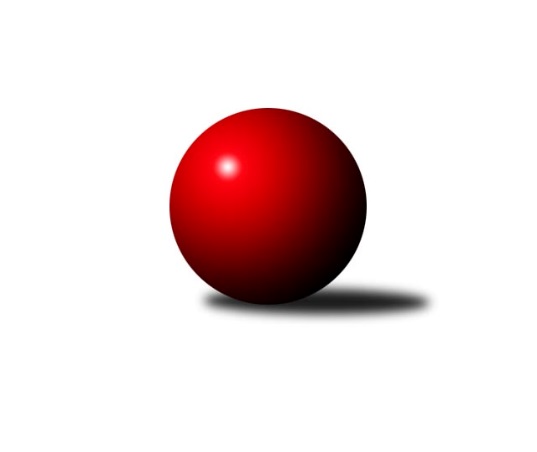 Č.17Ročník 2022/2023	9.3.2023Nejlepšího výkonu v tomto kole: 1690 dosáhlo družstvo: TJ Sokol Kostelec nad Černými lesy BStředočeský krajský přebor II. třídy 2022/2023Výsledky 17. kolaSouhrnný přehled výsledků:TJ Sokol Kostelec nad Černými lesy B	- TJ Sokol Kostelec nad Černými lesy C	5:1	1690:1584	5.5:2.5	9.3.TJ Sokol Brandýs nad Labem B	- TJ Sokol Tehovec B	1:5	1502:1574	4.0:4.0	9.3.KK Vlašim C	- TJ Sokol Červené Pečky	4.5:1.5	1653:1545	5.0:3.0	9.3.TJ Sokol Kostelec nad Černými lesy B	- TJ Sokol Červené Pečky	4:2	1679:1663	4.0:4.0	7.3.Tabulka družstev:	1.	TJ Sokol Červené Pečky	17	12	0	5	66.0 : 36.0 	84.5 : 51.5 	 1633	24	2.	KK Vlašim C	17	10	1	6	59.5 : 42.5 	74.0 : 62.0 	 1579	21	3.	TJ Sokol Kostelec nad Černými lesy B	17	9	0	8	52.5 : 49.5 	66.5 : 69.5 	 1533	18	4.	TJ Sokol Tehovec B	17	6	2	9	50.5 : 51.5 	70.5 : 65.5 	 1575	14	5.	TJ Sokol Kostelec nad Černými lesy C	17	6	1	10	37.0 : 65.0 	51.5 : 84.5 	 1495	13	6.	TJ Sokol Brandýs nad Labem B	17	6	0	11	40.5 : 61.5 	61.0 : 75.0 	 1522	12Podrobné výsledky kola:	 TJ Sokol Kostelec nad Černými lesy B	1690	5:1	1584	TJ Sokol Kostelec nad Černými lesy C	Jakub Hlava	 	 191 	 232 		423 	 2:0 	 376 	 	173 	 203		Josef Bouma	Michal Třeštík	 	 236 	 233 		469 	 2:0 	 403 	 	196 	 207		Jan Platil	Jaroslav Novák	 	 198 	 203 		401 	 1:1 	 384 	 	180 	 204		Peter Fajkus *1	Kamil Rodinger	 	 191 	 206 		397 	 0.5:1.5 	 421 	 	215 	 206		František Zahajskýrozhodčí: Brachovec M.střídání: *1 od 51. hodu Martin ŠatavaNejlepší výkon utkání: 469 - Michal Třeštík	 TJ Sokol Brandýs nad Labem B	1502	1:5	1574	TJ Sokol Tehovec B	Ladislav Sopr	 	 184 	 195 		379 	 0:2 	 407 	 	201 	 206		Adéla Čákorová	Pavel Holec	 	 200 	 195 		395 	 2:0 	 363 	 	185 	 178		Jan Hrubý	Pavel Schober	 	 156 	 195 		351 	 1:1 	 408 	 	215 	 193		Jan Cukr	Jakub Šarboch	 	 182 	 195 		377 	 1:1 	 396 	 	203 	 193		Jan Volhejnrozhodčí: Pavel KotekNejlepší výkon utkání: 408 - Jan Cukr	 KK Vlašim C	1653	4.5:1.5	1545	TJ Sokol Červené Pečky	Luboš Trna	 	 212 	 209 		421 	 1:1 	 421 	 	213 	 208		Karel Dvořák	Pavel Vykouk	 	 192 	 190 		382 	 1:1 	 336 	 	140 	 196		Jiří Plešingr	Marie Váňová	 	 227 	 215 		442 	 2:0 	 360 	 	184 	 176		Antonín Smrček	František Pícha	 	 212 	 196 		408 	 1:1 	 428 	 	203 	 225		Pavel Hietenbalrozhodčí: Luboš TrnaNejlepší výkon utkání: 442 - Marie Váňová	 TJ Sokol Kostelec nad Černými lesy B	1679	4:2	1663	TJ Sokol Červené Pečky	Jaroslav Novák	 	 189 	 204 		393 	 1:1 	 396 	 	206 	 190		Antonín Smrček	Jakub Hlava	 	 206 	 202 		408 	 1:1 	 405 	 	208 	 197		Karel Dvořák	Tomáš Kužel	 	 206 	 186 		392 	 0:2 	 450 	 	212 	 238		Pavel Kořínek	Michal Třeštík	 	 249 	 237 		486 	 2:0 	 412 	 	220 	 192		Pavel Hietenbalrozhodčí: Tomáš KuželNejlepší výkon utkání: 486 - Michal TřeštíkPořadí jednotlivců:	jméno hráče	družstvo	celkem	plné	dorážka	chyby	poměr kuž.	Maximum	1.	Jakub Hlava 	TJ Sokol Kostelec nad Černými lesy B	420.38	280.8	139.6	3.5	4/5	(479)	2.	Lukáš Kotek 	TJ Sokol Brandýs nad Labem B	418.96	294.6	124.3	8.2	5/5	(460)	3.	Pavel Kořínek 	TJ Sokol Červené Pečky	418.80	291.4	127.4	7.3	5/5	(450)	4.	Jan Cukr 	TJ Sokol Tehovec B	418.76	295.4	123.4	6.8	5/5	(473)	5.	Pavel Hietenbal 	TJ Sokol Červené Pečky	418.15	289.5	128.7	5.1	5/5	(454)	6.	Jan Volhejn 	TJ Sokol Tehovec B	417.40	291.6	125.9	6.0	5/5	(439)	7.	Karel Dvořák 	TJ Sokol Červené Pečky	417.31	287.6	129.8	5.8	4/5	(436)	8.	Jan Urban 	KK Vlašim C	412.83	290.3	122.5	7.3	5/5	(455)	9.	Adéla Čákorová 	TJ Sokol Tehovec B	410.11	284.4	125.7	7.6	5/5	(456)	10.	Michal Třeštík 	TJ Sokol Kostelec nad Černými lesy B	407.58	280.5	127.1	7.1	4/5	(486)	11.	Antonín Smrček 	TJ Sokol Červené Pečky	404.63	284.6	120.0	7.0	5/5	(453)	12.	Marie Váňová 	KK Vlašim C	404.23	288.3	115.9	8.4	4/5	(447)	13.	Pavel Vykouk 	KK Vlašim C	402.34	284.3	118.1	7.2	4/5	(442)	14.	Pavel Holec 	TJ Sokol Brandýs nad Labem B	401.07	280.7	120.4	6.8	4/5	(422)	15.	František Zahajský 	TJ Sokol Kostelec nad Černými lesy C	392.19	282.3	109.9	10.1	5/5	(470)	16.	Martin Bulíček 	TJ Sokol Kostelec nad Černými lesy B	387.75	286.3	101.5	11.5	4/5	(415)	17.	Luboš Trna 	KK Vlašim C	386.70	278.1	108.7	11.1	5/5	(421)	18.	Jiří Plešingr 	TJ Sokol Červené Pečky	386.38	275.8	110.6	12.3	4/5	(444)	19.	Aleš Vykouk 	KK Vlašim C	382.25	273.8	108.5	12.6	4/5	(422)	20.	Peter Fajkus 	TJ Sokol Kostelec nad Černými lesy C	377.00	272.2	104.8	11.3	5/5	(431)	21.	Tomáš Bílek 	TJ Sokol Tehovec B	375.75	275.5	100.3	13.9	4/5	(401)	22.	Jakub Šarboch 	TJ Sokol Brandýs nad Labem B	372.55	271.7	100.9	13.5	5/5	(419)	23.	Tomáš Kužel 	TJ Sokol Kostelec nad Černými lesy B	370.50	266.7	103.8	12.5	4/5	(392)	24.	Ladislav Sopr 	TJ Sokol Brandýs nad Labem B	370.30	257.7	112.6	11.7	5/5	(421)	25.	Jan Platil 	TJ Sokol Kostelec nad Černými lesy C	366.85	266.0	100.9	11.7	5/5	(429)	26.	Pavel Schober 	TJ Sokol Brandýs nad Labem B	366.48	266.3	100.1	13.8	5/5	(392)	27.	Eliška Anna Cukrová 	TJ Sokol Tehovec B	359.62	258.1	101.5	13.1	5/5	(399)	28.	Kamil Rodinger 	TJ Sokol Kostelec nad Černými lesy B	359.03	266.3	92.7	17.8	5/5	(423)	29.	Jana Šatavová 	TJ Sokol Kostelec nad Černými lesy C	358.08	264.2	93.9	14.3	4/5	(412)	30.	Jaroslav Novák 	TJ Sokol Kostelec nad Černými lesy B	349.08	262.3	86.8	16.2	4/5	(470)	31.	Josef Bouma 	TJ Sokol Kostelec nad Černými lesy C	346.65	250.9	95.8	15.5	4/5	(382)	32.	Oldřich Nechvátal 	TJ Sokol Brandýs nad Labem B	341.00	261.0	80.0	18.6	4/5	(373)		Eva Křenková 	TJ Sokol Brandýs nad Labem B	403.00	287.0	116.0	10.0	1/5	(403)		František Pícha 	KK Vlašim C	399.33	281.6	117.8	10.3	3/5	(461)		Jan Kumstát 	TJ Sokol Červené Pečky	399.22	282.0	117.2	7.2	3/5	(419)		Martin Šatava 	TJ Sokol Kostelec nad Černými lesy C	398.78	279.4	119.3	10.0	3/5	(438)		Radek Vojta 	KK Vlašim C	389.00	275.0	114.0	11.0	1/5	(389)		Vítězslav Hampl 	TJ Sokol Kostelec nad Černými lesy C	375.00	279.0	96.0	11.0	2/5	(378)		Tomáš Hašek 	KK Vlašim C	373.50	263.2	110.3	11.0	2/5	(398)		Jan Hrubý 	TJ Sokol Tehovec B	369.50	269.5	100.0	11.5	2/5	(376)		Jan Novák 	TJ Sokol Kostelec nad Černými lesy B	362.00	269.0	93.0	16.0	1/5	(362)		Jiří Štětina 	KK Vlašim C	320.00	235.0	85.0	19.5	2/5	(322)		Radek Hrubý 	TJ Sokol Tehovec B	319.00	249.0	70.0	21.0	1/5	(319)Sportovně technické informace:Starty náhradníků:registrační číslo	jméno a příjmení 	datum startu 	družstvo	číslo startu
Hráči dopsaní na soupisku:registrační číslo	jméno a příjmení 	datum startu 	družstvo	Program dalšího kola:18. kolo16.3.2023	čt	17:00	TJ Sokol Kostelec nad Černými lesy C - TJ Sokol Brandýs nad Labem B	17.3.2023	pá	17:00	TJ Sokol Červené Pečky - TJ Sokol Kostelec nad Černými lesy B	17.3.2023	pá	17:00	TJ Sokol Tehovec B - KK Vlašim C	Nejlepší šestka kola - absolutněNejlepší šestka kola - absolutněNejlepší šestka kola - absolutněNejlepší šestka kola - absolutněNejlepší šestka kola - dle průměru kuželenNejlepší šestka kola - dle průměru kuželenNejlepší šestka kola - dle průměru kuželenNejlepší šestka kola - dle průměru kuželenNejlepší šestka kola - dle průměru kuželenPočetJménoNázev týmuVýkonPočetJménoNázev týmuPrůměr (%)Výkon8xMichal TřeštíkKostelec nČl B4698xMichal TřeštíkKostelec nČl B116.444694xMarie VáňováVlašim C4424xMarie VáňováVlašim C111.154427xPavel HietenbalČervené Pečky4286xPavel HietenbalČervené Pečky107.634287xJakub HlavaKostelec nČl B4239xJan CukrTehovec B106.214088xFrantišek ZahajskýKostelec nČl C4215xAdéla ČákorováTehovec B105.944071xLuboš TrnaVlašim C4211xLuboš TrnaVlašim C105.87421